AVIZasupra rezultatelor proiectului de cercetare pentru tineri cercetători 18.80012.04.04F ”Profilul focusării isoelectrice a Transferinei în dereglările congenitare ale proceselor de glucozare la pacienți din Moldova” pentru anii 2018-2019, perfectat în baza procesului-verbal al Biroului Secției Științe ale Vieții a AŞM nr. 4 din 01.04.2020.S-a discutat: Cu privire la audierea raportului proiectului de cercetare pentru tineri cercetători  18.80012.04.04F ”Profilul focusării isoelectrice a Transferinei în dereglările congenitare ale proceselor de glucozare la pacienți din Moldova”, dr. Samohvalova Elena, Institutul Mamei și Copilului.S-a decis:  În baza audierii raportului prezentat de directorul de proiect, având în vedere avizul pozitiv al expertului independent, raportul pe proiectul de cercetare pentru tineri cercetători 18.80012.04.04F ”Profilul focusării isoelectrice a Transferinei în dereglările congenitale ale proceselor de glucozare la pacienți din Moldova” este acceptat cu calificativul general „Raport acceptat”.Noutate si valoarea rezultatelor științifice – ”modestă”. Studiile efectuate poartă caracter internațional, în care, cu excepția echipei din Moldova, activează Centrul Universitar Medical Radbound, Nijmegen, Olanda, Laboratorul Biospectroscopie RMN a Fluidelor, Institutul Chimie Macromoleculară “Petru Poni”, Iași. Au fost pregătite două teze de doctor, petrecute două conferințe zonale cu devizul ”Zilele Bolilor Rare”, creată Biobanca respectivă, inițiat Registrul Național de Boli Rare și Proiectul CDGSCREEN.Aplicarea practică a rezultatelor – pozitivă. Actuala lucrare prezintă un exemplu al aplicării reușite a tehnologiilor inovatoare în dezvoltarea medicinii de precizie. Rezultatele obținute prezintă un interes practic esențial. Există premise că implementarea se va solda cu succes în activitatea practică.Participarea tinerilor este suficientă. În procesul de efectuare a investigațiilor și implementare în practică a rezultatelor au fost implicați savanți tineri, cu perspectivă.Participarea în proiecte internaționale este pozitivă. Echipa de savanți, inclusiv cei tineri, a participat la realizarea programei și suplimentarea ei cu componente noi, inclusiv internaționale.Infrastructura și echipamentul de cercetare utilizat – a fost utilizată infrastructura și echipamentul de cercetare ale Institutului Mamei și Copilului.      Vicepreședinte al AȘM, conducătorul Secției Științe ale Vieții a AȘM,  acad. 			                           Boris GAINASecretar științific al SȘV,doctor                                                                                        Leonid CHIȘLARUACADEMIA DE ŞTIINŢEA MOLDOVEISECŢIA ŞTIINŢE ALE VIEȚIIBd. Ştefan cel Mare 1MD-2001, Chişinău, Republica MoldovaTel/Fax: /373-22/ 27-07-57E-mail: sectiamed@asm.md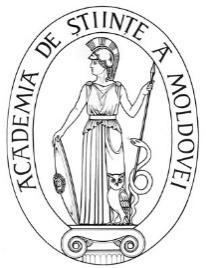 ACADEMY OF SCIENCESOF MOLDOVA   SECTION LIFE SCIENCESStefan cel Mare Ave., 1MD-2001 Chisinau, Republic of MoldovaTel/Fax: /373-22/ 27-07-57E-mail: sectiamed@asm.md